Hedgehogs and Rabbits Staff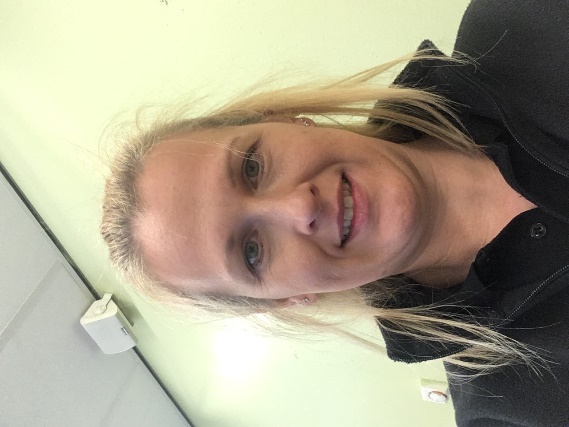 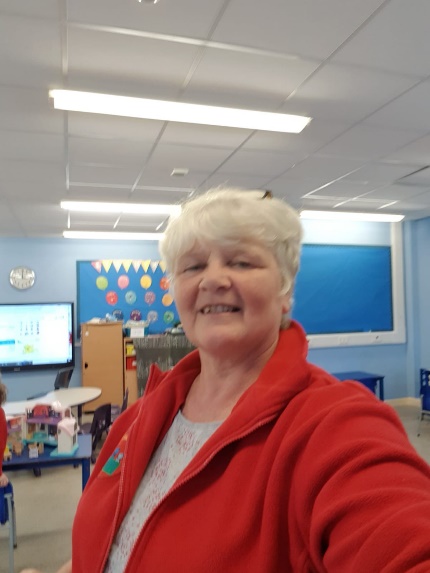 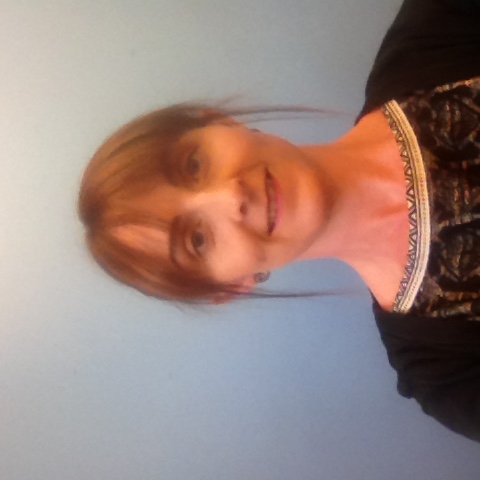 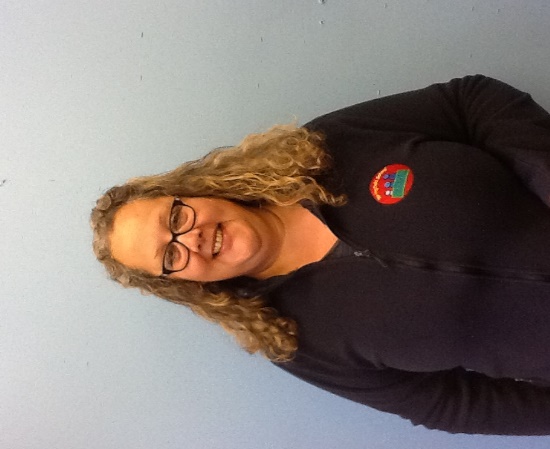 AnnaLouiseNatashaMichele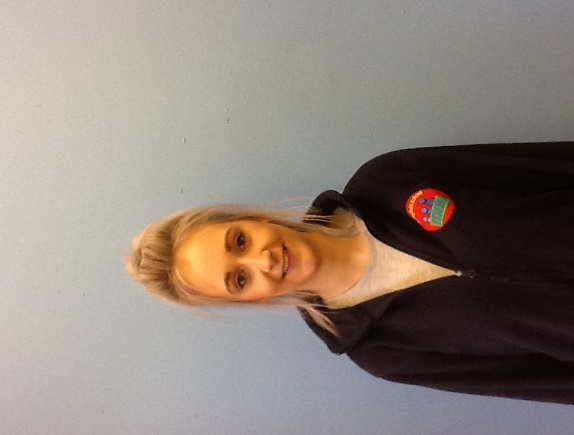 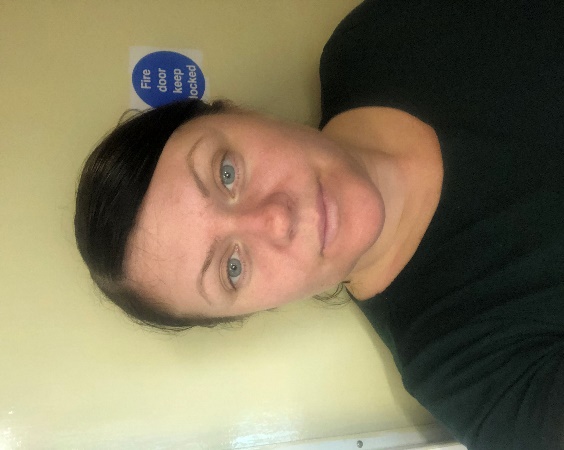 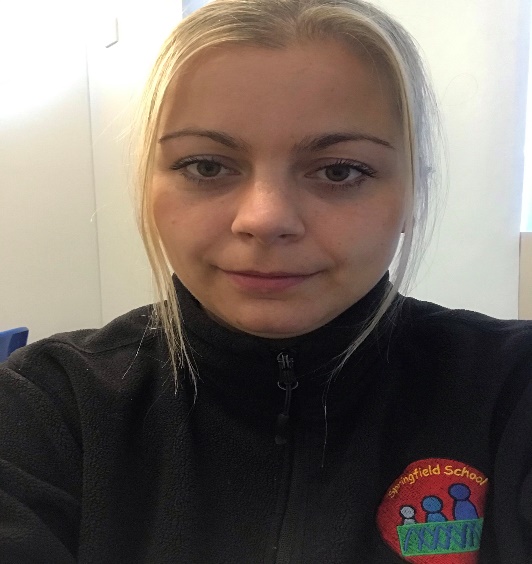 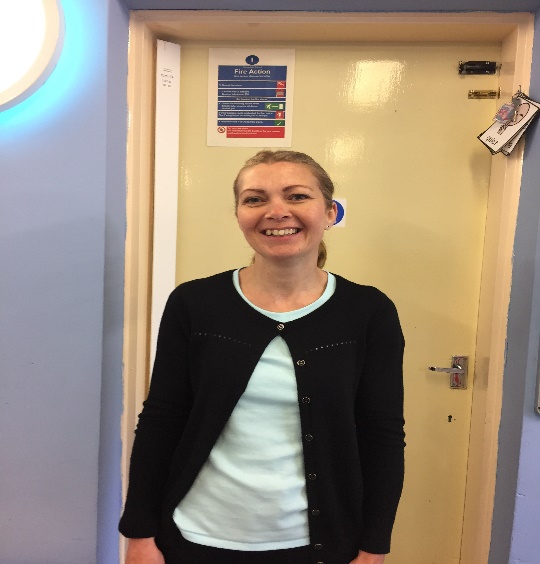 CarlieBeckyJamieZoe